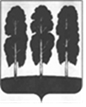 ДУМА БЕРЕЗОВСКОГО РАЙОНАХАНТЫ-МАНСИЙСКОГО АВТОНОМНОГО ОКРУГА – ЮГРЫ РЕШЕНИЕот 21 сентября 2023 года 						                    № 276пгт. БерезовоВ соответствии с частью 4 статьи 15 Федерального закона от 06 октября 2003 года № 131-ФЗ «Об общих принципах организации местного самоуправления в Российской Федерации», частью 11 статьи 3 Федерального закона от 07 февраля 2011 года № 6-ФЗ «Об общих принципах организации и деятельности контрольно-счетных органов субъектов Российской Федерации и муниципальных образований», уставом Березовского района, утвержденным решением Думы Березовского района от 15 апреля 2005 года № 338, на основании решения Совета депутатов городского поселения Березово от 08 сентября 2023 года № 91 «О передаче Контрольно-счетной палате Березовского района осуществления полномочий контрольно-счетного органа городского поселения Березово на 2024-2026 годы», решения Совета депутатов городского поселения Игрим от 29 августа 2023 года № 342 «О передаче Контрольно-счетной палате Березовского района осуществления полномочий контрольно-счетного органа городского поселения Игрим на 2024-2026 годы», решения Совета депутатов сельского поселения Саранпауль от 11 августа 2023 года № 258 «О передаче Контрольно-счетной палате Березовского района осуществления полномочий контрольно-счетного органа сельского поселения Саранпауль на 2024-2026 годы», решения Совета депутатов сельского поселения Приполярный от 15 июня 2023 года № 240 «О передаче Контрольно-счетной палате Березовского района осуществления полномочий контрольно-счетного органа сельского поселения Приполярный на 2024-2026 годы», решения Совета депутатов сельского поселения Светлый от 31 июля 2023 года № 330 «О передаче Контрольно-счетной палате Березовского района осуществления полномочий контрольно-счетного органа сельского поселения Светлый на 2024-2026 годы», решения Совета депутатов сельского поселения Хулимсунт от 15 июня 2023 года № 215 «О передаче Контрольно-счетной палате Березовского района осуществления полномочий контрольно-счетного органа сельского поселения Хулимсунт на 2024-2026 годы», в целях эффективного решения вопросов местного значения,Дума района РЕШИЛА:1. Контрольно-счетной палате Березовского района принять на 2024-2026 годы полномочия контрольно-счетного органа городских поселений Березово, Игрим и сельских поселений Саранпауль, Приполярный, Светлый, Хулимсунт по осуществлению внешнего муниципального финансового контроля в соответствии с заключаемыми Соглашениями.2. Определить, что указанные в пункте 1 настоящего решения полномочия принимаются с объемом межбюджетных трансфертов, передаваемых из бюджета поселений в бюджет Березовского района и предусмотренных Соглашениями.3. Думе Березовского района в срок не позднее 31 декабря 2023 года заключить с Советами депутатов поселений, указанных в пункте 1 настоящего решения, Соглашения о передаче Контрольно-счетной палате Березовского района полномочий контрольно-счетного органа поселения по осуществлению внешнего муниципального финансового контроля на период 2024-2026 годов.4. Контрольно-счетной палате Березовского района опубликовать указанные в пункте 3 настоящего решения Соглашения в газете «Жизнь Югры» и разместить на официальном веб-сайте органов местного самоуправления Березовского района.5. Признать утратившим силу решение Думы Березовского района от 20 ноября 2020 года № 637 «О принятии осуществления полномочий контрольно-счетного органа городских поселений Березово, Игрим и сельских поселений Саранпауль, Приполярный, Светлый, Хулимсунт контрольно-счетной палатой Березовского района на 2021-2023 годы».6. Опубликовать решение в газете «Жизнь Югры» и разместить на официальном веб-сайте органов местного самоуправления Березовского района.7. Настоящее решение вступает в силу после его официального опубликования и распространяется на правоотношения, возникающие с 01 января 2024 года8. Контроль за выполнением настоящего решения возложить на постоянную комиссию по бюджету, налогам и финансам Думы Березовского района (Голин А.Г.).Председатель Думы                                                                           З.Р. КаневаБерезовского районаГлава Березовского района                                                               П.В. АртеевО принятии осуществления полномочий контрольно-счетного органа городских поселений Березово, Игрим и сельских поселений Саранпауль, Приполярный, Светлый, Хулимсунт Контрольно-счетной палатой Березовского района на 2024-2026 годы